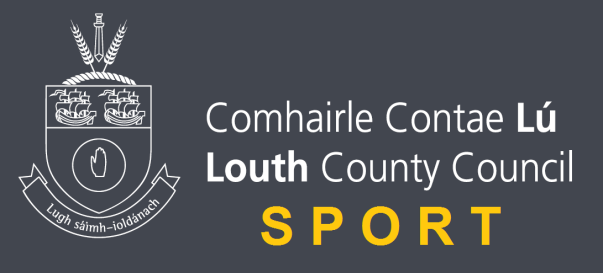 Louth Sports Unit Small Club Grant Scheme Guide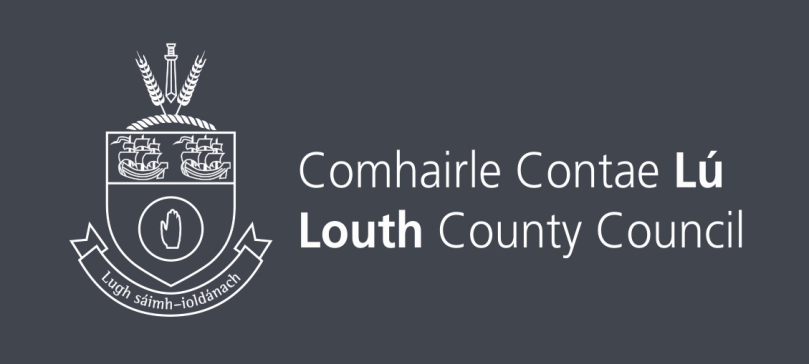 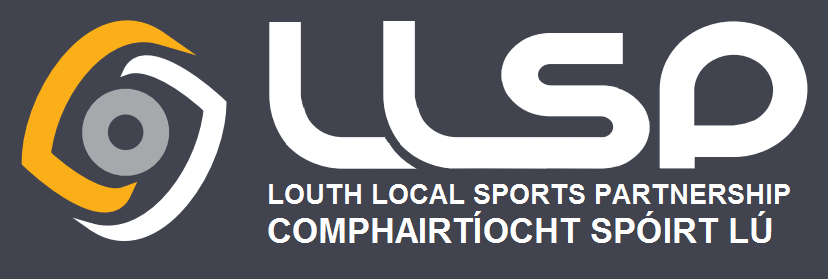 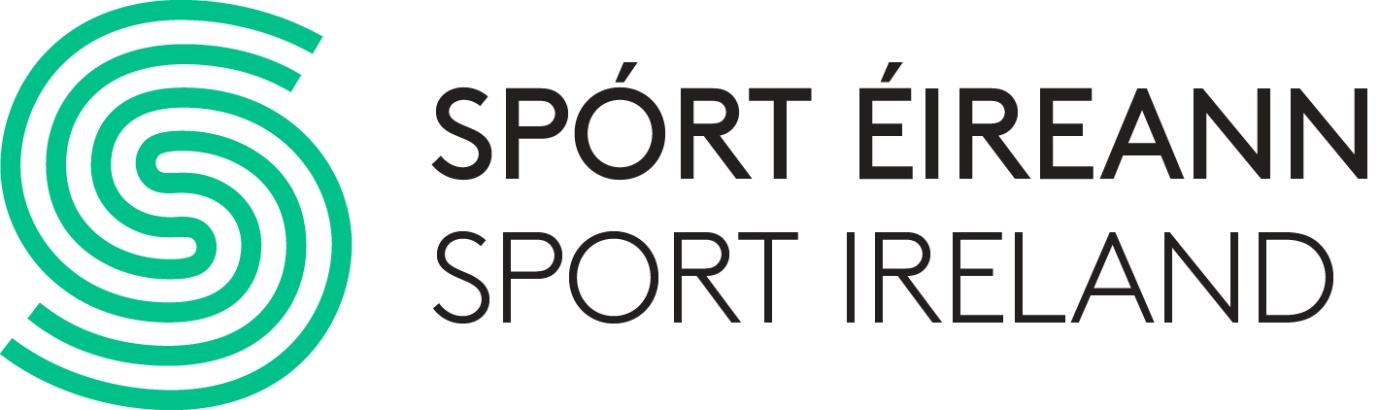 CONTENTINTRODUCTIONWHO CAN APPLYWHAT WE WHAT TO FUNDWHAT WE WILL NOT FUNDPREPARING YOUR APPLICATIONAFTER YOU HAVE APPLIEDIF YOU ARE SUCCESSFULIntroductionOur small clubs grant scheme makes awards of up to €400 to not-for-profits organisations that can contribute to our strategic goals of:Increased participation in Sport and Physical ActivityGreater access to training and educationBetter club GovernanceThe information in this guide will provide everything you need to know about the programme- but if you need any assistance please contact us on: 042-9324361. Or email at: gerard.mcgahey@louthcoco.ieMAX one application per club.Who Can ApplyBefore you consider applying for a grant, you need to be sure that your organisation and project are eligible for a small clubs grant award.Sports and Physical Activity Clubs based in the Louth area.Clubs must be affiliated to their National Governing Body of Sport where such an NGB exists.  Clubs must also be run on a not for profit basis.Joint applications from sports clubs will be favourably considered.We will not fund an individual, a sole trader or partnership, organisations established to make profit or organisations not established in Louth area.What We Want to FundWhat We Will Not Fund:The focus of the project should be the problem you are trying to solve and the difference that our funding will make -not what you need to buy to make that difference happen.Preparing your application:THERE ARE VARIOUS ASPECTS TO CONSIDER WHEN PREPARING YOUR APPLICATION, INCLUDING GATHERING THE RELEVANT SUPPORTING DOCUMENTS AND REGISTERING YOUR ORGANISATIONWhen you have checked that your organisation is eligible to apply and your project meets our funding criteria, you should consider the following steps: Plan your project  Gather your information Complete your application After you have applied:If you are successful: